АдминистрацияСветлоярского  муниципального  района  Волгоградской  областиПОСТАНОВЛЕНИЕот   22.06. 2023                 № 816В соответствии с Федеральным законом от 06.10.2003 № 131-ФЗ «Об общих принципах организации  местного самоуправления в Российской Федерации», муниципальной программой «Молодежь» Светлоярского муниципального района Волгоградской области на 2022-2024 годы, утвержденной постановлением администрации Светлоярского муниципального района Волгоградской области от  20.09.2021  № 1641, календарным планом  мероприятий администрации Светлоярского муниципального района Волгоградской области, руководствуясь Уставом Светлоярского городского поселения Светлоярского муниципального района Волгоградской области, Уставом Светлоярского муниципального района Волгоградской области,  п о с т а н о в л я ю:Провести 01 июля 2023 года праздничное  мероприятие, посвященное Дню  молодежи.Утвердить состав организационного комитета по подготовке  мероприятия,  посвященного Дню молодежи (Приложение 1 ).Утвердить план проведения мероприятия, посвященного Дню молодежи (Приложение 2).Отделу по муниципальной службе, общим и кадровым вопросам администрации Светлоярского муниципального района Волгоградской области (Иванова Н.В.) разместить настоящее постановление в сети Интернет на офи-циальном сайте Светлоярского муниципального района Волгоградской области.Настоящее постановление вступает в силу с момента его подписания.Контроль за исполнением  постановления возложить на заместителя главы Светлоярского муниципального района Волгоградской области                 Кутыгу Г.А. Глава муниципального района  	  	                                         В.В.Фадеев Исп. Лобода Т.З.Состав организационного комитета по подготовке мероприятия,                                     посвященного   Дню молодежи План проведения мероприятия, посвященного Дню молодежиО проведении  Дня молодежи на территории Светлоярского городского поселения Светлоярского муниципального района Волгоградской областиПриложение 1к  постановлению администрации Светлоярского муниципального района Волгоградской области от ________ №  _______КутыгаГалина Александровна-заместитель главы Светлоярского муниципального района Волгоградской области, председатель оргкомитетаКумскова Елена Анатольевна -начальник  отдела по  делам  молодежи, культуре,  спорту  и  туризму   администрации  Светлоярского  муниципального  района Волгоградской области, заместитель председателя оргкомитетаЛобода Татьяна Зиновьевна -консультант отдела по  делам  молодежи, культуре,  спорту  и  туризму   администрации  Светлоярского  муниципального  района Волгоградской области, секретарь оргкомитетаБутенко Елена Ивановна-уполномоченный главы по ТОС Светлоярского муниципального района Волгоградской областиМаринина Светлана Викторовна-управляющий делами Светлоярского муниципального района Волгоградской областиНоздрина                    Наталия Владимировна-директор муниципального казенного учреждения  «Центр социальной и досуговой помощи молодежи «Электроник» (по согласованию)РысухинаСветлана Владимировна-начальник отдела образования, опеки и попечительства администрации Светлоярского  муниципального  района Волгоградской областиСитникова                        Светлана Владимировна-директор муниципального казенного учреждения культуры «Светлоярский центр культуры, досуга и библиотечного обслуживания» (по согласованию)Скибина - Комиссарова Оксана Васильевна-начальник отдела Министерства внутренних дел Российской Федерации по Светлоярскому району Волгоградской области (по согласованию)   Приложение 2     к постановлению администрации Светлоярского муниципального района Волгоградской области от ____________№___________№ п/пВремя проведенияНаименованиеМесто проведения117.00-19.00Районный фестиваль «Твои возможности вместе  с Движением Первых» Парк «Калейдоскоп»219.00-20.00Интерактивная программа «Первые это мы!». Подведение итогов фестиваляЦентральная площадь администрации Светлоярского муниципального района Волгоградской области 320.00-20.30Открытие праздничного концерта. НаграждениеЦентральная площадь администрации Светлоярского муниципального района Волгоградской области420.30-22.00Праздничный концертЦентральная площадь администрации Светлоярского муниципального района Волгоградской области522.00-23.00Праздничная дискотека Центральная площадь администрации Светлоярского муниципального района Волгоградской области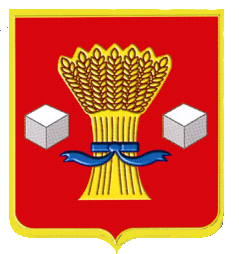 